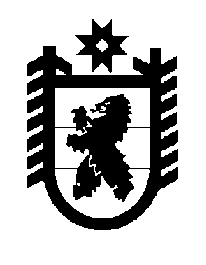 Российская Федерация Республика Карелия    ПРАВИТЕЛЬСТВО РЕСПУБЛИКИ КАРЕЛИЯПОСТАНОВЛЕНИЕот 21 декабря 2011 года № 366-Пг. ПетрозаводскОб определении уровней, установленных в качестве критериев выравнивания расчетной бюджетной обеспеченности муниципальных районов (городских округов) на 2012 годВ соответствии со статьей 3 Закона Республики Карелия от 31 декабря 2009 года № 1354-ЗРК «О бюджетном процессе в Республике Карелия» Правительство Республики Карелия п о с т а н о в л я е т:Определить на 2012 год в качестве критериев выравнивания расчетной бюджетной обеспеченности муниципальных районов (городских округов) следующие уровни, применяемые при расчете дотаций на выравнивание бюджетной обеспеченности муниципальных районов (городских округов) (далее – дотации) в соответствии со статьей 5 Закона Республики Карелия от 1 ноября 2005 года № 915-ЗРК                          «О межбюджетных отношениях в Республике Карелия»:средний уровень бюджетной обеспеченности муниципальных районов (городских округов), применяемый на первом этапе расчета дотаций, в размере 0,8;максимально возможный уровень бюджетной обеспеченности муниципальных районов (городских округов), применяемый на втором этапе расчета дотаций, исходя из общего объема дотаций на 2012 год, в размере 0,9.          ГлаваРеспублики Карелия                                                                     А.В. Нелидов